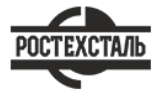 ГОСТ 2590-2006Прокат сортовой стальной горячекатаный круглый. СортаментСтатус: действующийВведен в действие: 2009-07-01Подготовлен предприятием ООО «Ростехсталь» - федеральным поставщиком металлопрокатаСайт www.rostechstal.ru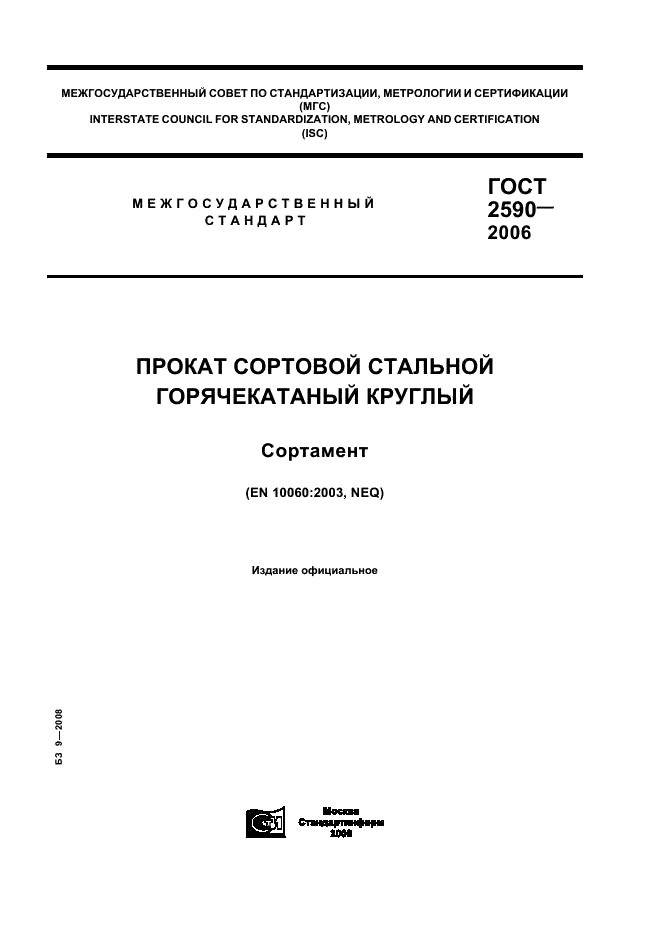 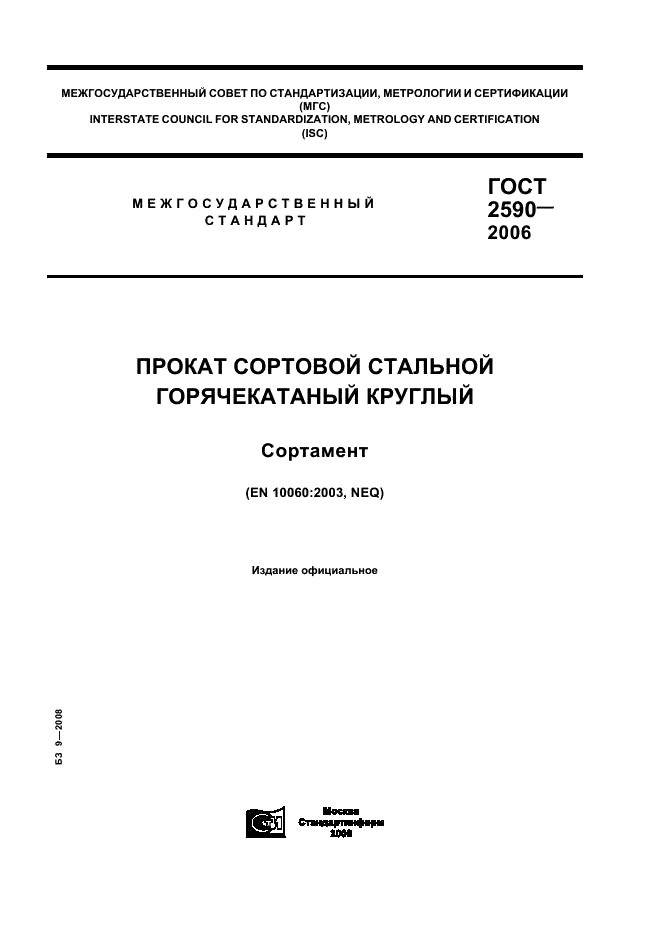 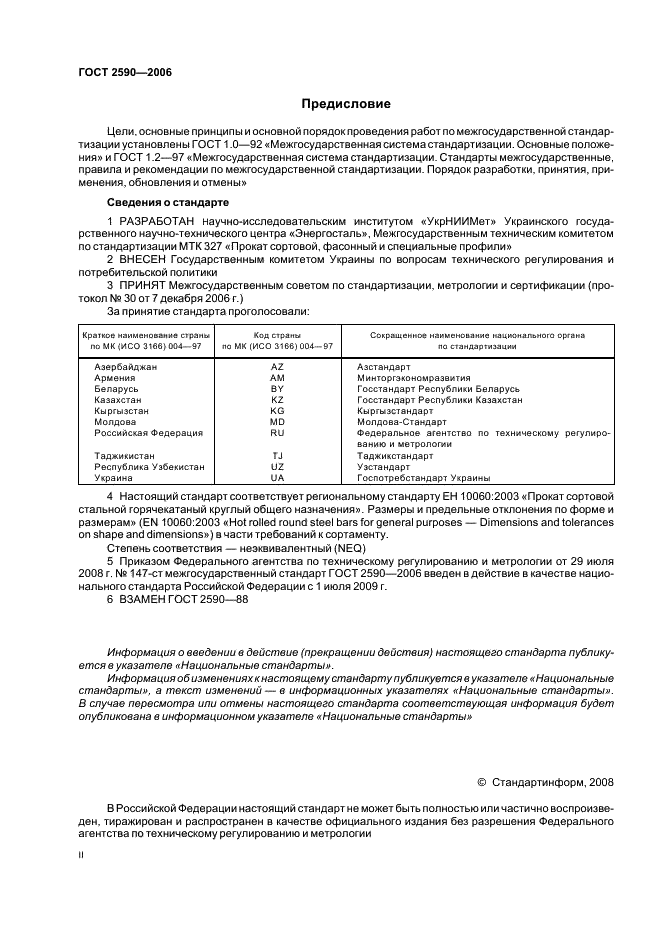 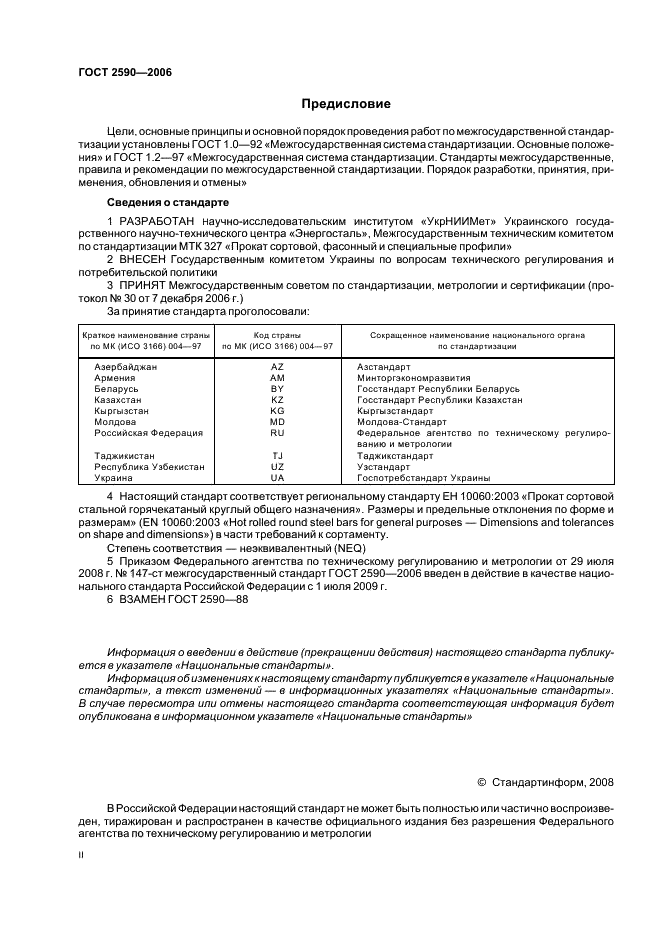 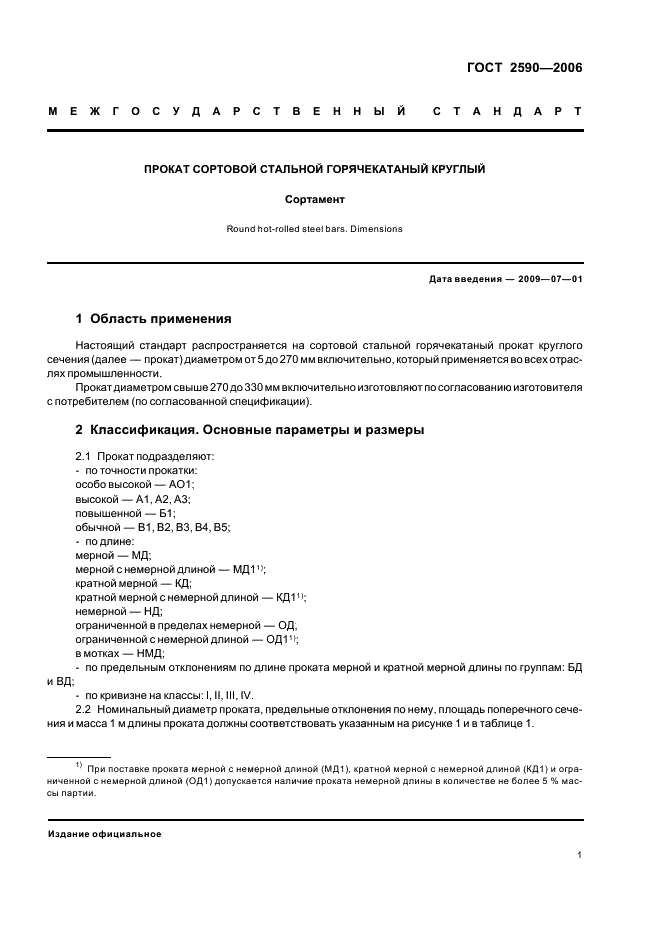 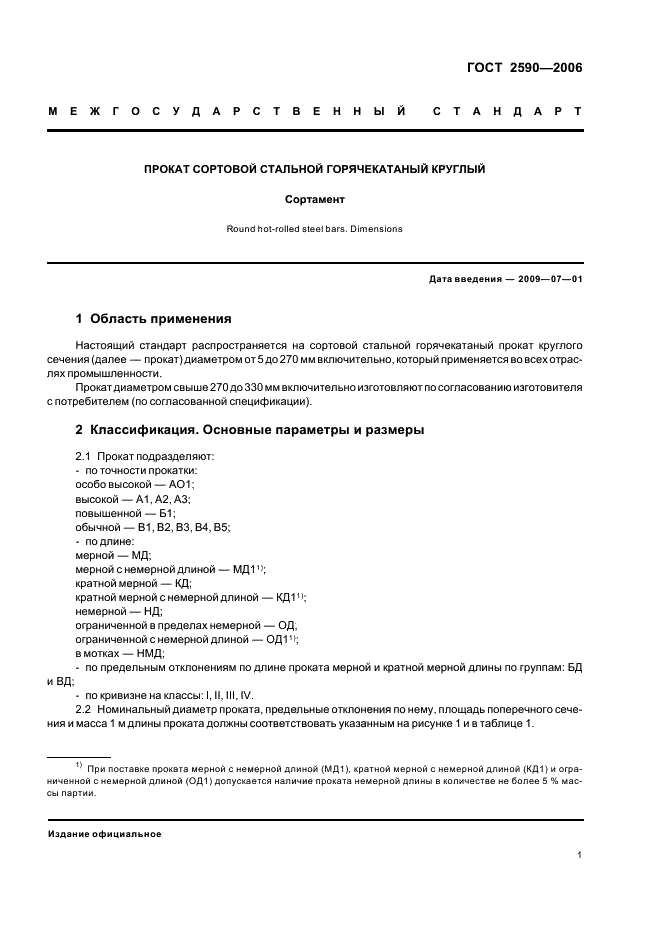 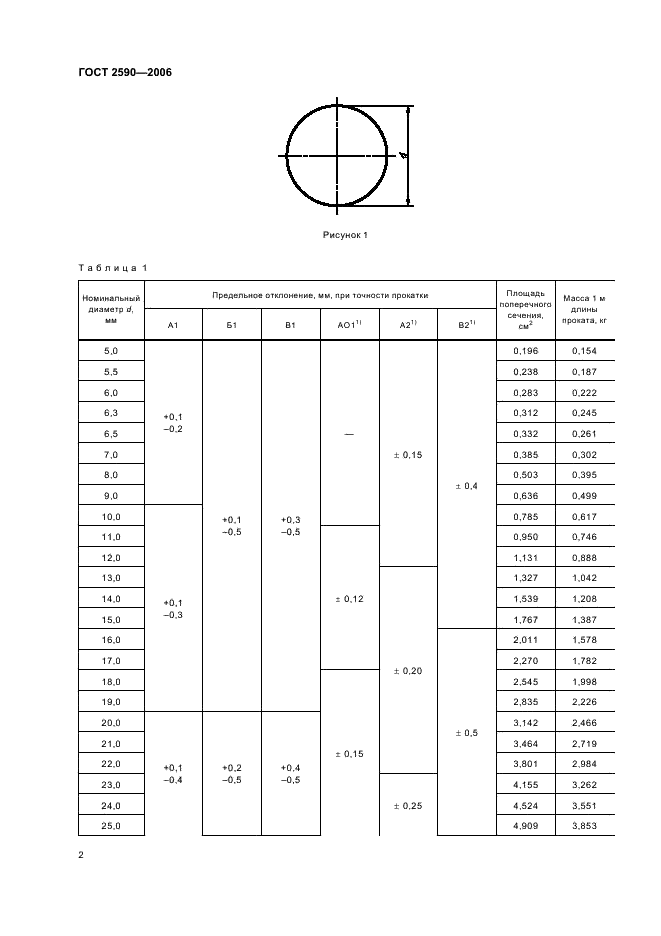 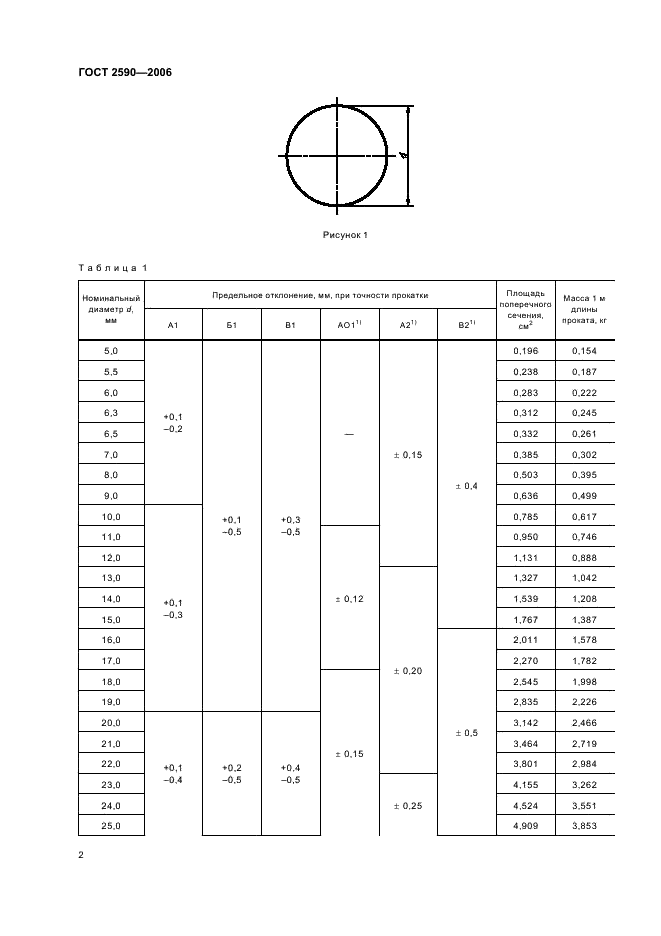 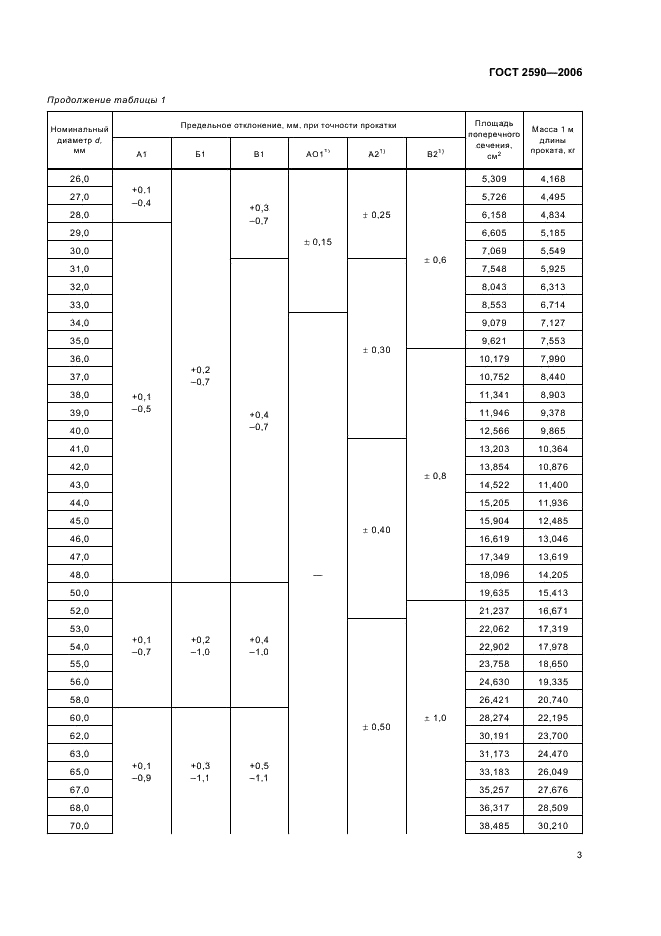 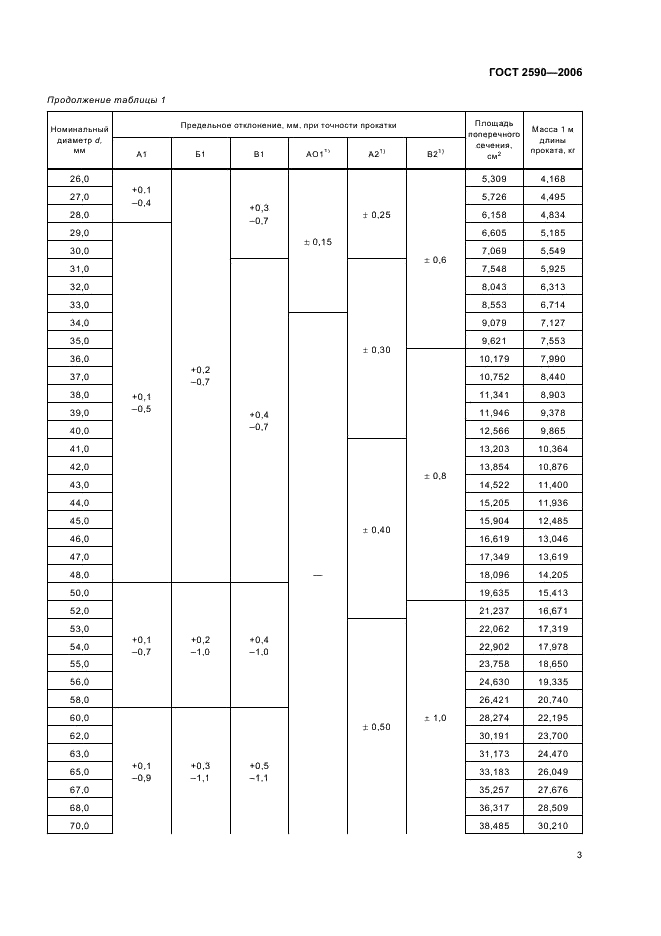 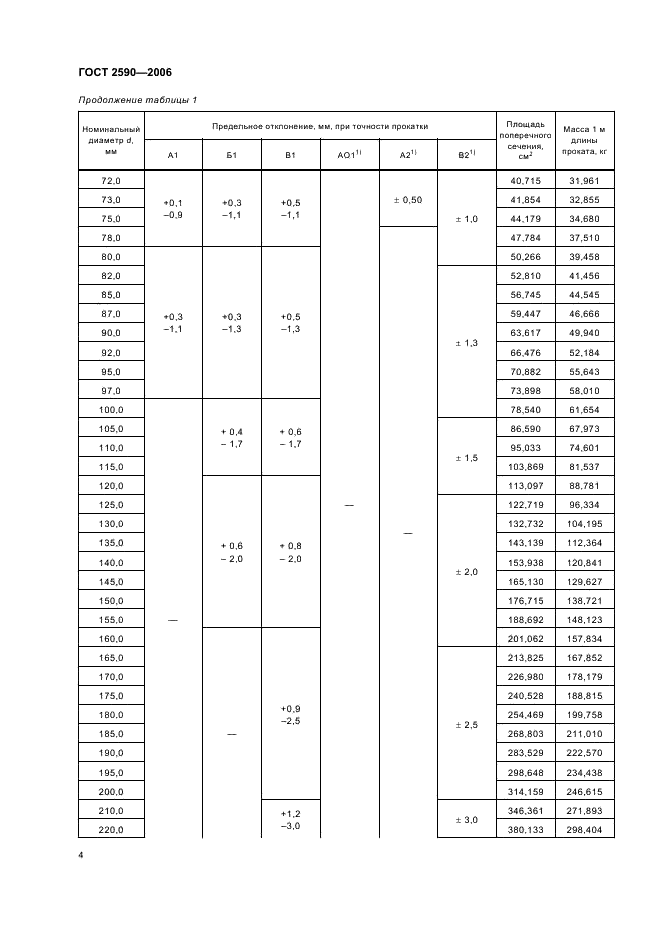 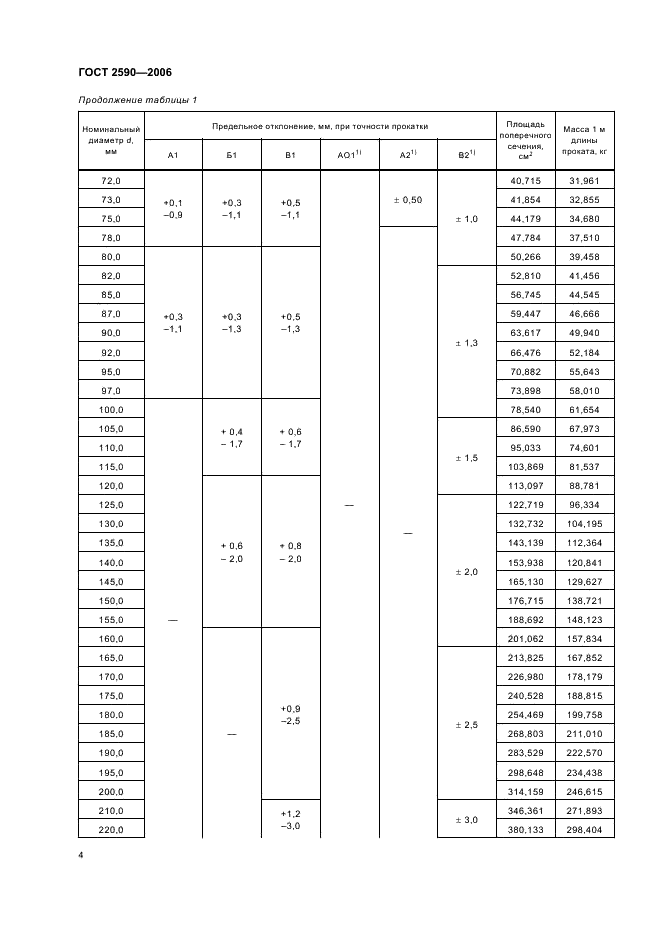 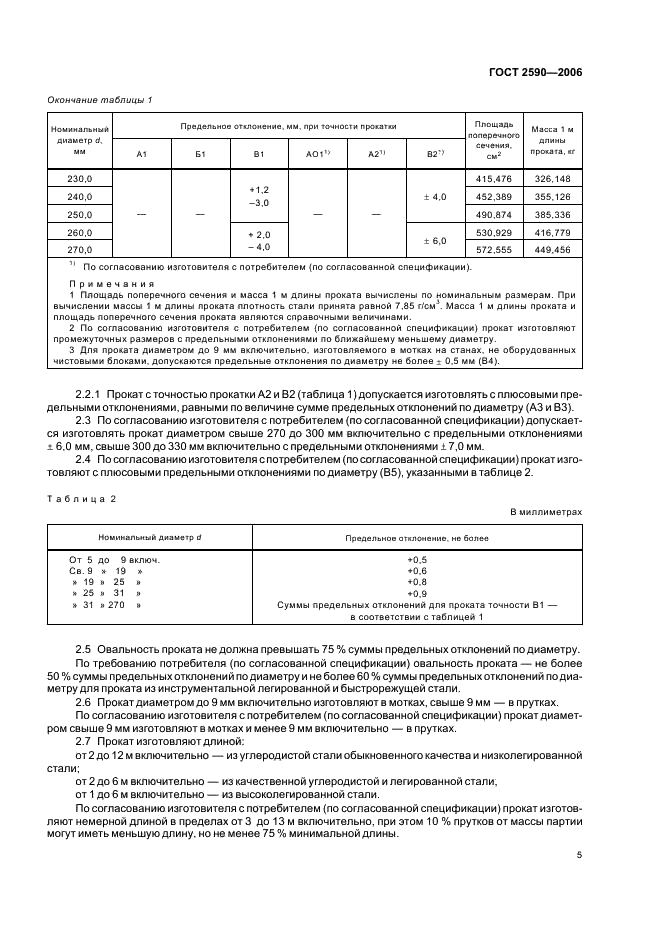 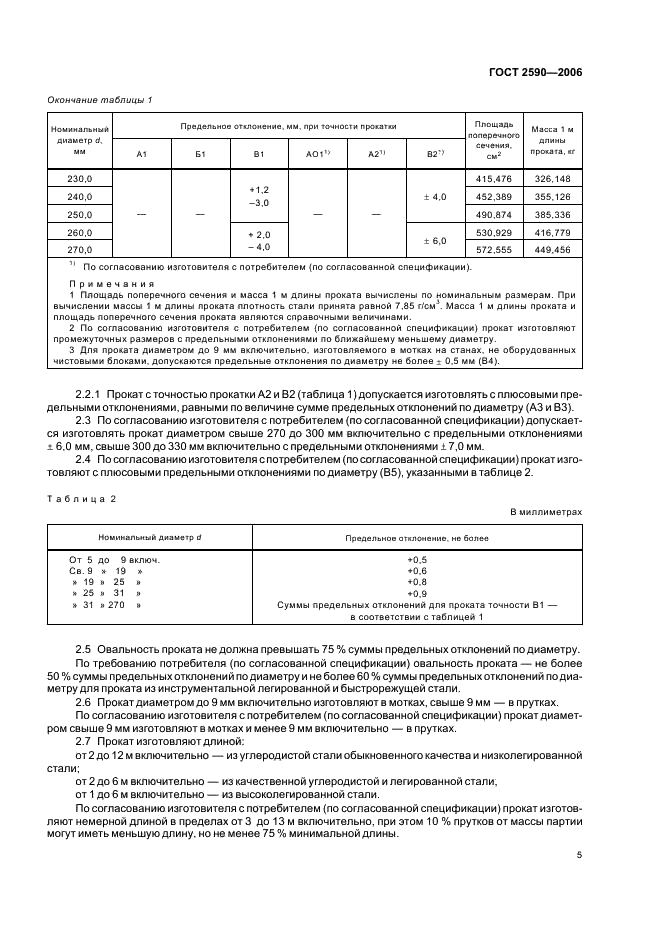 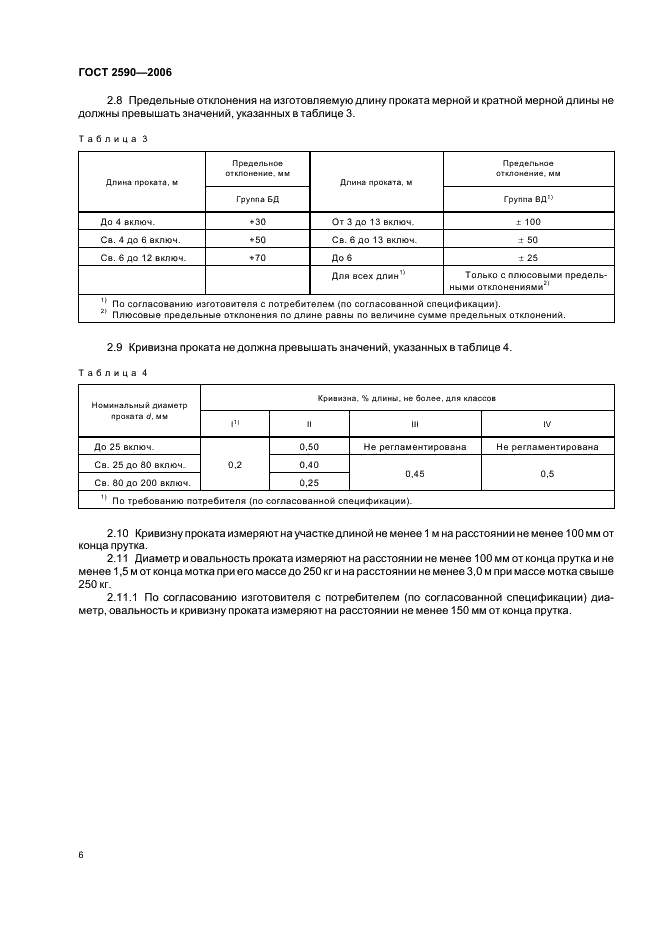 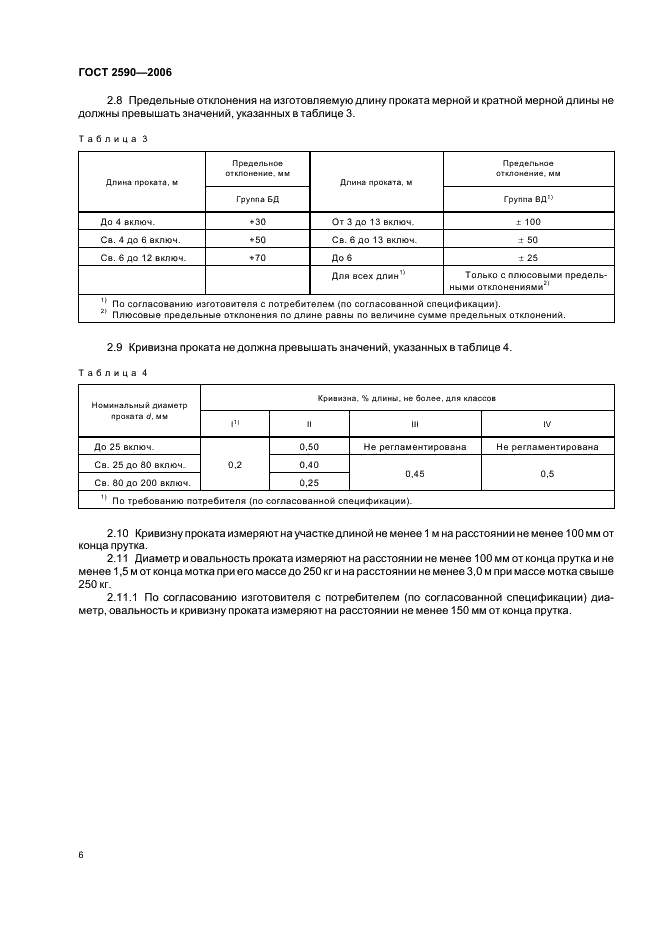 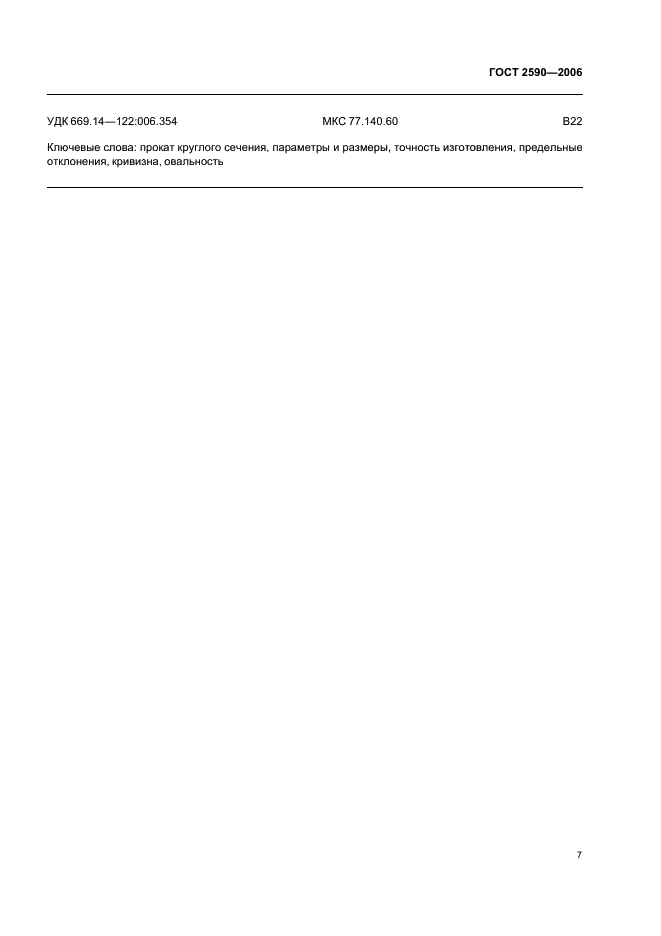 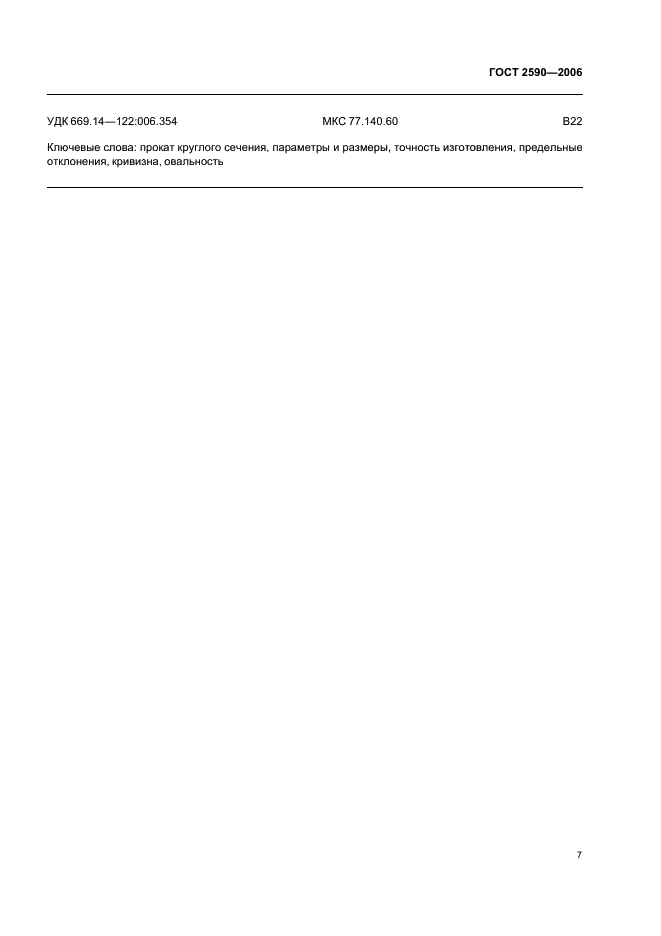 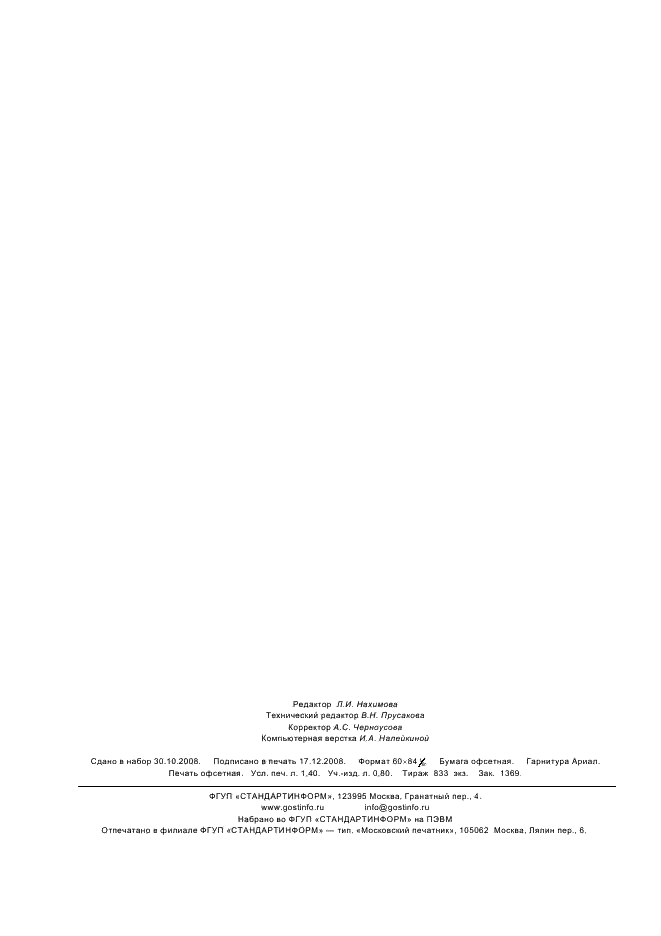 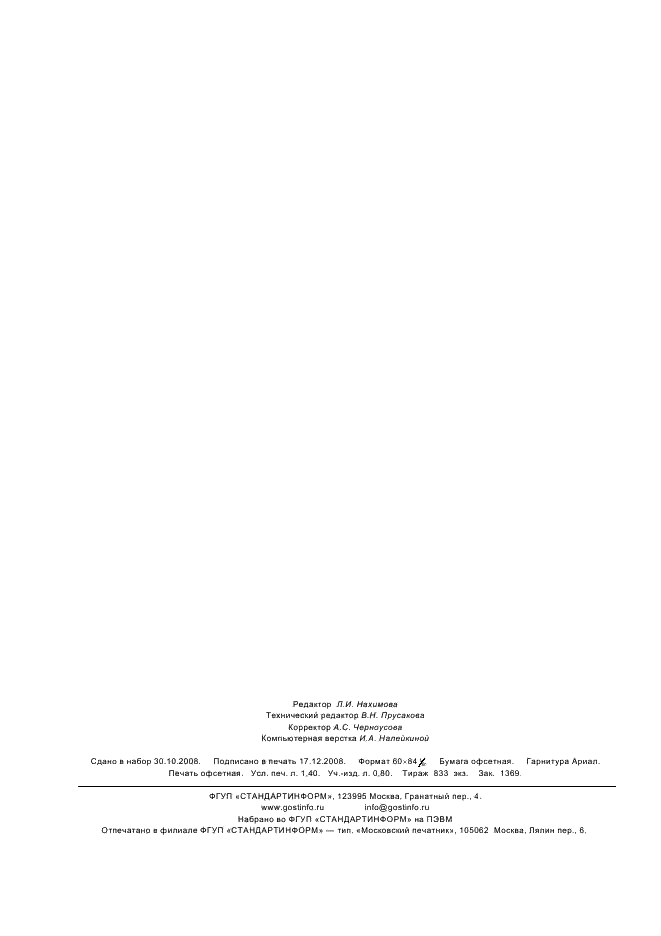 